РЕШЕНИЕ                                                                                                           КАРАР№  120                                   с.Поспелово                           «29» декабря  2023 г.О внесении изменений в решение Совета Поспеловскогосельского поселения Елабужского муниципального района от 16.12.2022 года №85  «О бюджете Поспеловского сельского поселения Елабужского муниципального района Республики Татарстан на 2023 год и на плановый период 2024 и 2025 годов»      В соответствии с Положением «О бюджетном процессе в Поспеловском сельском поселении Елабужского муниципального района» и руководствуясь статьей 9 Бюджетного кодекса Российской Федерации, Совет Поспеловского сельского поселенияРЕШИЛ:Внести в Решение Совета Поспеловского сельского поселения от 16 декабря 2022 года №85 «О бюджете Поспеловского сельского поселения на 2023 год и на плановый период 2024 и 2025 годов» следующие изменения:в статье 1:в части 1в пункте 1 цифры «14 814,7» заменить цифрами «15 643,5»;в пункте 2 цифры «17 798,0» заменить цифрами «19 226,8»;в пункте 3 цифры «2 983,3» заменить цифрами «3 583,3».в части 3приложение 1 «Источники финансирования дефицита бюджета Поспеловского сельского поселения Елабужского муниципального района Республики Татарстан на 2023 год» изложить в новой редакции;в статье 3:приложение 2 «Прогнозируемые объемы доходов бюджета Поспеловского сельского поселения на 2023 год» изложить в новой редакции;в статье 4:в части 1приложение 3  «Ведомственная структура расходов бюджета Поселения на 2023 год» изложить в новой редакции;в части 2приложение 4 «Распределение бюджетных ассигнований бюджета Поселения по разделам, подразделам, целевым статьям (муниципальным программам и непрограммным направлениям деятельности), группам видов расходов классификации расходов бюджетов на 2023 год» изложить в новой редакции; в части 3приложение 5 «Распределение бюджетных ассигнований бюджета Поселения по целевым статьям (муниципальным программам и непрограммным направлениям деятельности), группам видов расходов, разделам, подразделам классификации расходов бюджетов на 2023 год» изложить в новой редакции; в статье 10:цифры «1 219,0» заменить цифрами «1 819,0»;приложение 8  «Межбюджетные трансферты, передаваемые из бюджета Поспеловского сельского поселения Елабужского муниципального района Республики Татарстан на 2023 год» изложить в новой редакции;в статье 11:цифры «6 966,7» заменить цифрами «7 795,5»;приложение 9 «Межбюджетные трансферты, передаваемые бюджетам поселений из бюджета Елабужского муниципального района Республики Татарстан на 2023 год» изложить в новой редакции.Данное решение подлежит официальному опубликованию в средствах массовой информации.Председатель							 О.В. ХабибрахмановаСОВЕТ ПОСПЕЛОВСКОГО СЕЛЬСКОГО ПОСЕЛЕНИЯ ЕЛАБУЖСКОГО МУНИЦИПАЛЬНОГОРАЙОНАРЕСПУБЛИКИ ТАТАРСТАН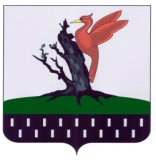 ТАТАРСТАН  РЕСПУБЛИКАСЫАЛАБУГАМУНИЦИПАЛЬ  РАЙОНЫ   ПОСПЕЛОВО АВЫЛЖИРЛЕГЕ СОВЕТ                                                                                                                 Приложение 1                                                                                                                 Приложение 1                                                                                                                 Приложение 1                                                                                                                 Приложение 1                                                                                                                 к решению Совета                                                                                                                 к решению Совета                                                                                                                 к решению Совета                                                                                                                 к решению Совета                                                                                                                 к решению Совета                                                                                                                 Поспеловского сельского поселения                                                                                                                 Поспеловского сельского поселения                                                                                                                 Поспеловского сельского поселения                                                                                                                 Поспеловского сельского поселения                                                                                                                 Поспеловского сельского поселения                                                                                                                 от «29 » декабря 2023г. № 120                                                                                                                           от «29 » декабря 2023г. № 120                                                                                                                           от «29 » декабря 2023г. № 120                                                                                                                           от «29 » декабря 2023г. № 120                                                                                                                           от «29 » декабря 2023г. № 120          ИСТОЧНИКИ
финансирования дефицита бюджета 
Поспеловского  сельского поселения на 2023 годИСТОЧНИКИ
финансирования дефицита бюджета 
Поспеловского  сельского поселения на 2023 годИСТОЧНИКИ
финансирования дефицита бюджета 
Поспеловского  сельского поселения на 2023 годИСТОЧНИКИ
финансирования дефицита бюджета 
Поспеловского  сельского поселения на 2023 годИСТОЧНИКИ
финансирования дефицита бюджета 
Поспеловского  сельского поселения на 2023 год                                                                                                                                    (тыс. рублей)                                                                                                                                    (тыс. рублей)                                                                                                                                    (тыс. рублей)                                                                                                                                    (тыс. рублей)                                                                                                                                    (тыс. рублей)Код показателяНаименование показателяСуммаСуммаСуммаСуммаКод показателяНаименование показателяДействующая редакцияПредлагаемая редакцияПредлагаемая редакцияПредлагаемая редакция01 00 00 00 00 0000 000ИСТОЧНИКИ ВНУТРЕННЕГО ФИНАНСИРОВАНИЯ ДЕФИЦИТА БЮДЖЕТА2 983,33 583,33 583,33 583,301 05 00 00 00 0000 000Изменение остатков средств на счетах по учету средств бюджета2 983,33 583,33 583,33 583,3 01 05 00 00 00 0000 500Увеличение остатков средств бюджета-14 814,7-15 643,5-15 643,5-15 643,5 01 05 02 00 00 0000 500Увеличение прочих остатков бюджета -14 814,7-15 643,5-15 643,5-15 643,5 01 05 02 01 00 0000 510Увеличение прочих остатков денежных средств бюджета -14 814,7-15 643,5-15 643,5-15 643,501 05 02 01 10 0000 510Увеличение прочих остатков денежных средств бюджета сельского поселения-14 814,7-15 643,5-15 643,5-15 643,501 05 00 00 00 0000 600Уменьшение остатков средств бюджета17 798,019 226,819 226,819 226,801 05 02 00 00 0000 600Уменьшение прочих остатков средств бюджета17 798,019 226,819 226,819 226,801 05 02 01 00 0000 610Уменьшение прочих остатков денежных средств бюджета17 798,019 226,819 226,819 226,801 05 02 01 10 0000 610Уменьшение прочих остатков денежных средств бюджета сельского поселения17 798,019 226,819 226,819 226,8                                                                                                          Приложение 2                                                                                                          Приложение 2                                                                                                          Приложение 2                                                                                                          Приложение 2                                                                                                          Приложение 2                                                                                                          к решению Совета                                                                                                          к решению Совета                                                                                                          к решению Совета                                                                                                          к решению Совета                                                                                                          к решению Совета                                                                                                          к решению Совета                                                                                                          Поспеловского сельского поселения                                                                                                          Поспеловского сельского поселения                                                                                                          Поспеловского сельского поселения                                                                                                          Поспеловского сельского поселения                                                                                                          Поспеловского сельского поселения                                                                                                          Поспеловского сельского поселения                                                                                                          от «29 » декабря_ 2023 г. № 120                                                                                                          от «29 » декабря_ 2023 г. № 120                                                                                                          от «29 » декабря_ 2023 г. № 120                                                                                                          от «29 » декабря_ 2023 г. № 120                                                                                                          от «29 » декабря_ 2023 г. № 120                                                                                                          от «29 » декабря_ 2023 г. № 120Прогнозируемые объемы доходовПрогнозируемые объемы доходовПрогнозируемые объемы доходовПрогнозируемые объемы доходовПрогнозируемые объемы доходовПрогнозируемые объемы доходовбюджета Поспеловского сельского поселения на 2023 годбюджета Поспеловского сельского поселения на 2023 годбюджета Поспеловского сельского поселения на 2023 годбюджета Поспеловского сельского поселения на 2023 годбюджета Поспеловского сельского поселения на 2023 годбюджета Поспеловского сельского поселения на 2023 год                                                                                                                                           (тыс. рублей)                                                                                                                                           (тыс. рублей)                                                                                                                                           (тыс. рублей)                                                                                                                                           (тыс. рублей)                                                                                                                                           (тыс. рублей)                                                                                                                                           (тыс. рублей)НаименованиеКод доходаСуммаСуммаНаименованиеКод доходаДействующая редакцияПредлагаемая редакцияНалоговые и неналоговые доходы 1 00 00000 00 0000 0005 545,45 545,4Налоги на прибыль, доходы 1 01 00000 00 0000 000540,0540,0Налог на доходы физических лиц 1 01 02000 01 0000 110540,0540,0Налоги на совокупный доход 1 05 00000 00 0000 0003,03,0Единый сельскохозяйственный налог 1 05 03000 01 0000 1103,03,0Налоги на имущество 1 06 00000 00 0000 0003 700,03 700,0Налог на имущество физических лиц 1 06 01000 00 0000 110600,0600,0Налог на имущество физических лиц, взимаемый по ставкам, применяемым к объектам налогообложения, расположенным в границах сельских поселений 1 06 01030 10 1000 110600,0600,0Земельный налог 1 06 06000 00 0000 1103 100,03 100,0Земельный налог с организаций, обладающих земельным участком, расположенным в границах сельских поселений 1 06 06033 10 1000 1102 100,02 100,0Земельный налог с физических лиц, обладающих земельным участком, расположенным в границах сельских поселений 1 06 06043 10 1000 1101 000,01 000,0Государственная пошлина 1 08 00000 00 0000 0001,01,0Государственная пошлина за совершение нотариальных действий должностными лицами органов местного самоуправления, уполномоченными в соответствии с законодательными актами РФ на совершение нотариальных действий 1 08 04020 01 0000 1101,01,0Неналоговые доходы 1 17 00000 00 0000 0001301,41 301,4Средства самообложения граждан, зачисляемые в бюджеты сельских  поселений1 17 14030 10 0000 1501301,41 301,4Безвозмездные поступления2 00 00000 00 0000 0009 269,310 098,1Безвозмездные поступления от других бюджетов бюджетной системы Российской Федерации2 02 00000 00 0000 0009 269,310 098,1Дотации бюджетам бюджетной системы Российской Федерации2 02 10000 00 0000 150156,2156,2Дотации на выравнивание бюджетной обеспеченности из бюджетов муниципальных районов, городских округов с внутригородским делением2 02 16001 00 0000 150156,2156,2Дотации бюджетам сельских поселений на выравнивание бюджетной обеспеченности из бюджетов муниципальных районов2 02 16001 10 0000 150156,2156,2Субсидии бюджетам бюджетной системы Российской Федерации2 02 20000 00 0000 1502 020,02 020,0Субсидии на реализацию мероприятий по комплексному развитию сельских территорий2 02 25576 10 0000 1502 020,02 020,0Субвенции бюджетам бюджетной системы Российской Федерации2 02 30000 00 0000 150126,4126,4Субвенции бюджетам на осуществление первичного воинского учета органами местного самоуправления поселений, муниципальных и городских округов2 02 35118 10 0000 150126,4126,4Иные межбюджетные трансферты2 02 40000 00 0000 1506 966,77 795,5Прочие межбюджетные трансферты, передаваемые бюджетам сельских  поселений2 02 49999 10 0000 1506 966,77 795,5Всего доходов14 814,715 643,5                                                                                                             Приложение 3                                                                                                             Приложение 3                                                                                                             Приложение 3                                                                                                             Приложение 3                                                                                                             Приложение 3                                                                                                             Приложение 3                                                                                                             Приложение 3                                                                                                             Приложение 3                                                                                                             к решению Совета                                                                                                              к решению Совета                                                                                                              к решению Совета                                                                                                              к решению Совета                                                                                                              к решению Совета                                                                                                              к решению Совета                                                                                                              к решению Совета                                                                                                              к решению Совета                                                                                                              к решению Совета                                                                                                              к решению Совета                                                                                                              Поспеловского сельского поселения                                                                                                             Поспеловского сельского поселения                                                                                                             Поспеловского сельского поселения                                                                                                             Поспеловского сельского поселения                                                                                                             Поспеловского сельского поселения                                                                                                             Поспеловского сельского поселения                                                                                                             Поспеловского сельского поселения                                                                                                             Поспеловского сельского поселения                                                                                                             Поспеловского сельского поселения                                                                                                             Поспеловского сельского поселения                                                                                                             от «29» декабря 2023г. № 120                                                                                                             от «29» декабря 2023г. № 120                                                                                                             от «29» декабря 2023г. № 120                                                                                                             от «29» декабря 2023г. № 120                                                                                                             от «29» декабря 2023г. № 120                                                                                                             от «29» декабря 2023г. № 120                                                                                                             от «29» декабря 2023г. № 120                                                                                                             от «29» декабря 2023г. № 120                                                                                                             от «29» декабря 2023г. № 120                                                                                                             от «29» декабря 2023г. № 120Ведомственная структура расходовВедомственная структура расходовВедомственная структура расходовВедомственная структура расходовВедомственная структура расходовВедомственная структура расходовВедомственная структура расходовВедомственная структура расходовВедомственная структура расходовВедомственная структура расходовбюджета Поспеловского сельского поселениябюджета Поспеловского сельского поселениябюджета Поспеловского сельского поселениябюджета Поспеловского сельского поселениябюджета Поспеловского сельского поселениябюджета Поспеловского сельского поселениябюджета Поспеловского сельского поселениябюджета Поспеловского сельского поселениябюджета Поспеловского сельского поселениябюджета Поспеловского сельского поселенияна 2023 годна 2023 годна 2023 годна 2023 годна 2023 годна 2023 годна 2023 годна 2023 годна 2023 годна 2023 год                                                                                                                          (тыс.рублей)                                                                                                                          (тыс.рублей)                                                                                                                          (тыс.рублей)                                                                                                                          (тыс.рублей)                                                                                                                          (тыс.рублей)                                                                                                                          (тыс.рублей)                                                                                                                          (тыс.рублей)                                                                                                                          (тыс.рублей)                                                                                                                          (тыс.рублей)                                                                                                                          (тыс.рублей)НаименованиеВед-воРзПРЦСРВРСуммаСуммаСуммаНаименованиеВед-воРзПРЦСРВРДействующая редакцияПредлагаемая редакцияПредлагаемая редакцияСовет Поспеловского селького поселения Елабужского муниципального района Республики Татарстан8541 150,81 311,61 311,6ОБЩЕГОСУДАРСТВЕННЫЕ ВОПРОСЫ854011 150,81 311,61 311,6Функционирование высшего должностного лица субъекта Российской Федерации и муниципального образования 85401021 150,81 311,61 311,6Непрограммные направления расходов854010299 0 00 0000 01 150,81 311,61 311,6Глава муниципального образования854010299 0 00 0203 01 150,81 311,61 311,6Расходы на выплаты персоналу в целях обес-печения выполнения функций государствен-ными (муниципальными) органами, казенными учреждениями, органами управления государ-ственными внебюджетными фондами 854010299 0 00 0203 01001 150,81 311,61 311,6Исполнительный комитет Поспеловского селького поселения Елабужского муниципального района Республики Татарстан86916 647,217 915,217 915,2ОБЩЕГОСУДАРСТВЕННЫЕ ВОПРОСЫ869011 268,41 397,01 397,0Функционирование Правительства Российской Федерации, высших исполнительных органов государственной власти субъектов Российской Федерации, местных администраций86901041 065,41 134,41 134,4Непрограммные направления расходов869010499 0 00 0000 01 065,41 134,41 134,4Центральный аппарат869010499 0 00 0204 01 065,41 134,41 134,4Расходы на выплаты персоналу в целях обес-печения выполнения функций государствен-ными (муниципальными) органами, казенными учреждениями, органами управления государ-ственными внебюджетными фондами 869010499 0 00 0204 0100497,1505,0505,0Закупка товаров, работ и услуг для обеспечения государственных (муниципальных) нужд869010499 0 00 0204 0200560,2621,2621,2Иные бюджетные ассигнования869010499 0 00 0204 08008,18,28,2Обеспечение проведения выборов и референдумов869010729,937,137,1Проведение выборов в представительные органы муниципального образования869010799 0 00 0201 029,937,137,1Закупка товаров, работ и услуг для обеспечения государственных (муниципальных) нужд869010799 0 00 0201 02000,07,27,2Иные бюджетные ассигнования869010799 0 00 0201 080029,929,929,9Другие общегосударственные вопросы8690113173,1225,5225,5Муниципальная программа "Развитие субъектов малого и среднего предпринимательства муниципального образования"869011301 0 00 0000 01,01,01,0Мероприятия по программе развитие субъектов малого и среднего предпринимательства869011301 0 00 0064 11,01,01,0Закупка товаров, работ и услуг для обеспечения государственных (муниципальных) нужд869011301 0 00 0064 12001,01,01,0Непрограммные направления расходов869011399 0 00 0000 0172,1224,5224,5Уплата налога на имущество организаций и земельного налога869011399 0 00 0295 0148,1197,8197,8Иные бюджетные ассигнования869011399 0 00 0295 0800148,1197,8197,8Межбюджетные трансферты, передаваемые бюджетам муниципальных образований на осуществление части полномочий по решению вопросов местного значения в соответствии с заключенными соглашениями869011399 0 00 2560 019,019,019,0Межбюджетные трансферты869011399 0 00 2560 050019,019,019,0Диспансеризация муниципальных служащих869011399 0 00 9708 05,07,77,7Закупка товаров, работ и услуг для обеспечения государственных (муниципальных) нужд869011399 0 00 9708 02005,07,77,7НАЦИОНАЛЬНАЯ ОБОРОНА86902126,4126,4126,4Мобилизационная и вневойсковая подготовка8690203126,4126,4126,4Непрограммные направления расходов869020399 0 00 0000 0126,4126,4126,4Осуществление первичного воинского учета органами местного самоуправления поселений, муниципальных и городских округов869020399 0 00 5118 0126,4126,4126,4Расходы на выплаты персоналу в целях обес-печения выполнения функций государствен-ными (муниципальными) органами, казенными учреждениями, органами управления государ-ственными внебюджетными фондами 869020399 0 00 5118 0100115,7115,7115,7Закупка товаров, работ и услуг для обеспечения государственных (муниципальных) нужд869020399 0 00 5118 020010,710,710,7НАЦИОНАЛЬНАЯ БЕЗОПАСНОСТЬ И ПРАВООХРАНИТЕЛЬНАЯ ДЕЯТЕЛЬНОСТЬ86903102,5102,5102,5Гражданская оборона869030942,542,542,5Государственная программа «Защита населения и территорий от чрезвычайных ситуаций, обеспечение пожарной безопасности и безопасности людей на водных объектах в Республике Татарстан»869030907 0 00 0000 042,542,542,5Подготовка населения и организаций к действиям в чрезвычайной ситуации в мирное и военное время869030907 3 01 2292 042,542,542,5Закупка товаров, работ и услуг для обеспечения государственных (муниципальных) нужд869030907 3 01 2292 020042,542,542,5Обеспечение пожарной безопасности869031060,060,060,0Непрограммные направления расхода869031099 0 00 0000 060,060,060,0Функционирование органов в сфере национальной безопасности и правоохранительной деятельности869031099 0 00 0267 060,060,060,0Закупка товаров, работ и услуг для государст-венных (муниципальных) нужд869031099 0 00 0267 020060,060,060,0НАЦИОНАЛЬНАЯ ЭКОНОМИКА869046 559,17 004,37 004,3Дорожное хозяйство86904096 546,96 992,16 992,1Программа комплексного развития транспортной инфраструктуры на территории муниципального образования8690409Б2 0 00 0000 040,040,040,0Строительство и содержание автомобильных дорог и инженерных сооружений на них в границах городских округов и поселений в рамках благоустройства8690409Б2 0 00 7802 040,040,040,0Закупка товаров, работ и услуг для обеспечения государственных (муниципальных) нужд8690409Б2 0 00 7802 020040,040,040,0Непрограммные направления расходов869040999 0 00 0000 06 506,96 952,16 952,1Строительство и содержание автомобильных дорог и инженерных сооружений на них в границах городских округов и поселений в рамках благоустройства869040999 0 00 7802 06 506,96 952,16 952,1Закупка товаров, работ и услуг для обеспечения государственных (муниципальных) нужд869040999 0 00 7802 02006 506,96 952,16 952,1Другие вопросы в области национальной экономики869041212,212,212,2Муниципальная программа по использованию и охране земель на территории поселения869041202 0 00 0000 012,212,212,2Мероприятия по землеустройству и землепользованию869041202 0 00 7344 012,212,212,2Закупка товаров, работ и услуг для обеспечения государственных (муниципальных) нужд869041202 0 00 7344 020012,212,212,2ЖИЛИЩНО-КОММУНАЛЬНОЕ ХОЗЯЙСТВО869055 058,85 099,65 099,6Коммунальное хозяйство8690502524,6561,3561,3Непрограммные направления расходов869050299 0 00 0000 0524,6561,3561,3Мероприятия в области коммунального хозяйства869050299 0 00 7505 0524,6561,3561,3Закупка товаров, работ и услуг для государст-венных (муниципальных) нужд869050299 0 00 7505 0200524,6561,3561,3Благоустройство86905034 534,24 538,34 538,3Государственная программа «Развитие сельского хозяйства и регулирование рынков сельскохозяйственной продукции, сырья и продовольствия в Республике Татарстан»869050314 0 00 0000 02 020,02 020,02 020,0Подпрограмма «Устойчивое развитие сельских территорий»869050314 7 00 0000 02 020,02 020,02 020,0Основное мероприятие «Реализация мероприятий по благоустройству сельских территорий»869050314 7 04 0000 02 020,02 020,02 020,0Софинансируемые расходы на реализацию мероприятий по комплексному развитию сельских территорий869050314 7 04 L576 02 020,02 020,02 020,0Закупка товаров, работ и услуг для обеспечения государственных (муниципальных) нужд869050314 7 04 L576 02002 020,02 020,02 020,0Муниципальная программа по содержанию  мест захоронений8690503Б1 0 00 0000 0128,3128,3128,3Содержание кладбищ8690503Б1 0 00 7804 0128,3128,3128,3Закупка товаров, работ и услуг для обеспечения государственных (муниципальных) нужд 8690503Б1 0 00 7804 0200128,3128,3128,3Непрограммные направления расходов869050399 0 00 0000 02 385,92 390,02 390,0Уличное освещение869050399 0 00 7801 01 248,21 198,21 198,2Закупка товаров, работ и услуг для обеспечения государственных (муниципальных) нужд869050399 0 00 7801 02001 248,21 198,21 198,2Озеленение869050399 0 00 7803 078,493,693,6Закупка товаров, работ и услуг для обеспечения государственных (муниципальных) нужд869050399 0 00 7803 020078,493,693,6Прочие мероприятия по благоустройству городских округов и поселений869050399 0 00 7805 01 059,31 098,21 098,2Закупка товаров, работ и услуг для обеспечения государственных (муниципальных) нужд869050399 0 00 7805 02001 059,31 098,21 098,2КУЛЬТУРА И КИНЕМАТОГРАФИЯ869081 200,01 200,01 200,0Культура 86908011 200,01 200,01 200,0Непрограммные направления расходов869080199 0 00 0000 01 200,01 200,01 200,0Межбюджетные трансферты, передаваемые бюджетам муниципальных образований на осуществление части полномочий по решению вопросов местного значения в соответствии с заключенными соглашениями869080199 0 00 2560 01 200,01 200,01 200,0Межбюджетные трансферты869080199 0 00 2560 05001 200,01 200,01 200,0СОЦИАЛЬНАЯ ПОЛИТИКА869100,053,453,4Социальное обеспечение населения86910030,053,453,4Мероприятия в области социальной политики869100303 1 01 0541 00,053,453,4Закупка товаров, работ и услуг для обеспечения государственных (муниципальных) нужд869100303 1 01 0541 02000,053,453,4МЕЖБЮДЖЕТНЫЕ ТРАНСФЕРТЫ ОБЩЕГО ХАРАКТЕРА БЮДЖЕТАМ СУБЪЕКТОВ РОССИЙСКОЙ ФЕДЕРАЦИИ И МУНИЦИПАЛЬНЫХ  ОБРАЗОВАНИЙ869142 332,02 932,02 932,0Прочие межбюджетные трансферты общего характера86914032 332,02 932,02 932,0Непрограммные направления расходов869140399 0 00 0000 02 332,02 932,02 932,0Субсидии бюджету субъекта Российской Федерации из местных бюджетов для формирования регионального фонда финансовой поддержки поселений ("отрицательные" трансферты)869140399 0 00 2086 0145,2145,2145,2Межбюджетные трансферты869140399 0 00 2086 0500145,2145,2145,2Межбюджетные трансферты, передаваемые бюджетам муниципальных образований на осуществление части полномочий по решению вопросов местного значения в соответствии с заключенными соглашениями869140399 0 00 2560 02 186,82 786,82 786,8Межбюджетные трансферты869140399 0 00 2560 05002 186,82 786,82 786,8ВСЕГО РАСХОДОВ17 798,019 226,819 226,8                                                                                                           Приложение 4                                                                                                           к решению Совета                                                                                                            Поспеловского сельского поселения                                                                                                           Поспеловского сельского поселения                                                                                                           от «29 »декабря 2023г. № 120                                                                                                           от «29 »декабря 2023г. № 120                                                              Распределение                                                              Распределение                                                              Распределение                                                              Распределение                                                              Распределение                                                              Распределение                                                              Распределение        бюджетных ассигнований бюджета Поспеловского сельского поселения        бюджетных ассигнований бюджета Поспеловского сельского поселения        бюджетных ассигнований бюджета Поспеловского сельского поселения        бюджетных ассигнований бюджета Поспеловского сельского поселения        бюджетных ассигнований бюджета Поспеловского сельского поселения        бюджетных ассигнований бюджета Поспеловского сельского поселения        бюджетных ассигнований бюджета Поспеловского сельского поселения  по разделам и подразделам, целевым статьям (муниципальным программам и    по разделам и подразделам, целевым статьям (муниципальным программам и    по разделам и подразделам, целевым статьям (муниципальным программам и    по разделам и подразделам, целевым статьям (муниципальным программам и    по разделам и подразделам, целевым статьям (муниципальным программам и    по разделам и подразделам, целевым статьям (муниципальным программам и    по разделам и подразделам, целевым статьям (муниципальным программам и       и непрограммным направлениям деятельности), группам видов расходов      и непрограммным направлениям деятельности), группам видов расходов      и непрограммным направлениям деятельности), группам видов расходов      и непрограммным направлениям деятельности), группам видов расходов      и непрограммным направлениям деятельности), группам видов расходов      и непрограммным направлениям деятельности), группам видов расходов      и непрограммным направлениям деятельности), группам видов расходов                               классификации расходов бюджетов на 2023 год                               классификации расходов бюджетов на 2023 год                               классификации расходов бюджетов на 2023 год                               классификации расходов бюджетов на 2023 год                               классификации расходов бюджетов на 2023 год                               классификации расходов бюджетов на 2023 год                               классификации расходов бюджетов на 2023 год                                                                                                                                 (тыс.рублей)                                                                                                                                (тыс.рублей)                                                                                                                                (тыс.рублей)                                                                                                                                (тыс.рублей)                                                                                                                                (тыс.рублей)                                                                                                                                (тыс.рублей)                                                                                                                                (тыс.рублей)НаименованиеРзПРЦСРВРСуммаСуммаНаименованиеРзПРЦСРВРДействующая редакцияПредлагаемая редакцияОБЩЕГОСУДАРСТВЕННЫЕ ВОПРОСЫ012 419,22 708,6Функционирование высшего должностного лица субъекта Российской Федерации и муниципального образования 01021 150,81 311,6Непрограммные направления расходов010299 0 00 0000 01 150,81 311,6Глава муниципального образования010299 0 00 0203 01 150,81 311,6Расходы на выплаты персоналу в целях обес-печения выполнения функций государствен-ными (муниципальными) органами, казенными учреждениями, органами управления государ-ственными внебюджетными фондами 010299 0 00 0203 01001 150,81 311,6Функционирование Правительства Российской Федерации, высших исполнительных органов государственной власти субъектов Российской Федерации, местных администраций01041 065,41 134,4Непрограммные направления расходов010499 0 00 0000 01 065,41 134,4Центральный аппарат010499 0 00 0204 01 065,41 134,4Расходы на выплаты персоналу в целях обес-печения выполнения функций государствен-ными (муниципальными) органами, казенными учреждениями, органами управления государ-ственными внебюджетными фондами 010499 0 00 0204 0100497,1505,0Закупка товаров, работ и услуг для обеспечения государственных (муниципальных) нужд010499 0 00 0204 0200560,2621,2Иные бюджетные ассигнования010499 0 00 0204 08008,18,2Обеспечение проведения выборов и референдумов010729,937,1Проведение выборов в представительные органы муниципального образования010799 0 00 0201 029,937,1Закупка товаров, работ и услуг для обеспечения государственных (муниципальных) нужд010799 0 00 0201 02000,07,2Иные бюджетные ассигнования010799 0 00 0201 080029,929,9Другие общегосударственные вопросы0113173,1225,5Муниципальная программа "Развитие субъектов малого и среднего предпринимательства муниципального образования"011301 0 00 0000 01,01,0Мероприятия по программе развитие субъектов малого и среднего предпринимательства011301 0 00 0064 11,01,0Закупка товаров, работ и услуг для обеспечения государственных (муниципальных) нужд011301 0 00 0064 12001,01,0Непрограммные направления расходов011399 0 00 0000 0172,1224,5Уплата налога на имущество организаций и земельного налога011399 0 00 0295 0148,1197,8Иные бюджетные ассигнования011399 0 00 0295 0800148,1197,8Межбюджетные трансферты, передаваемые бюджетам муниципальных образований на осуществление части полномочий по решению вопросов местного значения в соответствии с заключенными соглашениями011399 0 00 2560 019,019,0Межбюджетные трансферты011399 0 00 2560 050019,019,0Диспансеризация муниципальных служащих011399 0 00 9708 05,07,7Закупка товаров, работ и услуг для обеспечения государственных (муниципальных) нужд011399 0 00 9708 02005,07,7НАЦИОНАЛЬНАЯ ОБОРОНА02126,4126,4Мобилизационная и вневойсковая подготовка0203126,4126,4Непрограммные направления расходов020399 0 00 0000 0126,4126,4Осуществление первичного воинского учета органами местного самоуправления поселений, муниципальных и городских округов020399 0 00 5118 0126,4126,4Расходы на выплаты персоналу в целях обес-печения выполнения функций государствен-ными (муниципальными) органами, казенными учреждениями, органами управления государ-ственными внебюджетными фондами 020399 0 00 5118 0100115,7115,7Закупка товаров, работ и услуг для обеспечения государственных (муниципальных) нужд020399 0 00 5118 020010,710,7НАЦИОНАЛЬНАЯ БЕЗОПАСНОСТЬ И ПРАВООХРАНИТЕЛЬНАЯ ДЕЯТЕЛЬНОСТЬ03102,5102,5Гражданская оборона030942,542,5Государственная программа «Защита населения и территорий от чрезвычайных ситуаций, обеспечение пожарной безопасности и безопасности людей на водных объектах в Республике Татарстан»030907 0 00 0000 042,542,5Подготовка населения и организаций к действиям в чрезвычайной ситуации в мирное и военное время030907 3 01 2292 042,542,5Закупка товаров, работ и услуг для обеспечения государственных (муниципальных) нужд030907 3 01 2292 020042,542,5Обеспечение пожарной безопасности031060,060,0Непрограммные направления расхода031099 0 00 0000 060,060,0Функционирование органов в сфере национальной безопасности и правоохранительной деятельности031099 0 00 0267 060,060,0Закупка товаров, работ и услуг для государст-венных (муниципальных) нужд031099 0 00 0267 020060,060,0НАЦИОНАЛЬНАЯ ЭКОНОМИКА046 559,17 004,3Дорожное хозяйство04096 546,96 992,1Программа комплексного развития транспортной инфраструктуры на территории муниципального образования0409Б2 0 00 0000 040,040,0Строительство и содержание автомобильных дорог и инженерных сооружений на них в границах городских округов и поселений в рамках благоустройства0409Б2 0 00 7802 040,040,0Закупка товаров, работ и услуг для обеспечения государственных (муниципальных) нужд0409Б2 0 00 7802 020040,040,0Непрограммные направления расходов040999 0 00 0000 06 506,96 952,1Строительство и содержание автомобильных дорог и инженерных сооружений на них в границах городских округов и поселений в рамках благоустройства040999 0 00 7802 06 506,96 952,1Закупка товаров, работ и услуг для обеспечения государственных (муниципальных) нужд040999 0 00 7802 02006 506,96 952,1Другие вопросы в области национальной экономики041212,212,2Муниципальная программа по использованию и охране земель на территории поселения041202 0 00 0000 012,212,2Мероприятия по землеустройству и землепользованию041202 0 00 7344 012,212,2Закупка товаров, работ и услуг для обеспечения государственных (муниципальных) нужд041202 0 00 7344 020012,212,2ЖИЛИЩНО-КОММУНАЛЬНОЕ ХОЗЯЙСТВО055 058,85 099,6Коммунальное хозяйство0502524,6561,3Непрограммные направления расходов050299 0 00 0000 0524,6561,3Мероприятия в области коммунального хозяйства050299 0 00 7505 0524,6561,3Закупка товаров, работ и услуг для государст-венных (муниципальных) нужд050299 0 00 7505 0200524,6561,3Благоустройство05034 534,24 538,3Государственная программа «Развитие сельского хозяйства и регулирование рынков сельскохозяйственной продукции, сырья и продовольствия в Республике Татарстан»050314 0 00 0000 02 020,02 020,0Подпрограмма «Устойчивое развитие сельских территорий»050314 7 00 0000 02 020,02 020,0Основное мероприятие «Реализация мероприятий по благоустройству сельских территорий»050314 7 04 0000 02 020,02 020,0Софинансируемые расходы на реализацию мероприятий по комплексному развитию сельских территорий050314 7 04 L576 02 020,02 020,0Закупка товаров, работ и услуг для обеспечения государственных (муниципальных) нужд050314 7 04 L576 02002 020,02 020,0Софинансируемые расходы на реализацию мероприятий по комплексному развитию сельских территорий050314 7 04 L576 10,00,0Закупка товаров, работ и услуг для обеспечения государственных (муниципальных) нужд050314 7 04 L576 12000,00,0Муниципальная программа по содержанию  мест захоронений0503Б1 0 00 0000 0128,3128,3Содержание кладбищ0503Б1 0 00 7804 0128,3128,3Закупка товаров, работ и услуг для обеспечения государственных (муниципальных) нужд 0503Б1 0 00 7804 0200128,3128,3Непрограммные направления расходов050399 0 00 0000 02 385,92 390,0Уличное освещение050399 0 00 7801 01 248,21 198,2Закупка товаров, работ и услуг для обеспечения государственных (муниципальных) нужд050399 0 00 7801 02001 248,21 198,2Озеленение050399 0 00 7803 078,493,6Закупка товаров, работ и услуг для обеспечения государственных (муниципальных) нужд050399 0 00 7803 020078,493,6Прочие мероприятия по благоустройству городских округов и поселений050399 0 00 7805 01 059,31 098,2Закупка товаров, работ и услуг для обеспечения государственных (муниципальных) нужд050399 0 00 7805 02001 059,31 098,2КУЛЬТУРА И КИНЕМАТОГРАФИЯ081 200,01 200,0Культура 08011 200,01 200,0Непрограммные направления расходов080199 0 00 0000 01 200,01 200,0Межбюджетные трансферты, передаваемые бюджетам муниципальных образований на осуществление части полномочий по решению вопросов местного значения в соответствии с заключенными соглашениями080199 0 00 2560 01 200,01 200,0Межбюджетные трансферты080199 0 00 2560 05001 200,01 200,0СОЦИАЛЬНАЯ ПОЛИТИКА100,053,4Социальное обеспечение населения10030,053,4Мероприятия в области социальной политики100303 1 01 0541 00,053,4Закупка товаров, работ и услуг для обеспечения государственных (муниципальных) нужд100303 1 01 0541 02000,053,4МЕЖБЮДЖЕТНЫЕ ТРАНСФЕРТЫ ОБЩЕГО ХАРАКТЕРА БЮДЖЕТАМ СУБЪЕКТОВ РОССИЙСКОЙ ФЕДЕРАЦИИ И МУНИЦИПАЛЬНЫХ  ОБРАЗОВАНИЙ142 332,02 932,0Прочие межбюджетные трансферты общего характера14032 332,02 932,0Непрограммные направления расходов140399 0 00 0000 02 332,02 932,0Субсидии бюджету субъекта Российской Федерации из местных бюджетов для формирования регионального фонда финансовой поддержки поселений ("отрицательные" трансферты)140399 0 00 2086 0145,2145,2Межбюджетные трансферты140399 0 00 2086 0500145,2145,2Межбюджетные трансферты, передаваемые бюджетам муниципальных образований на осуществление части полномочий по решению вопросов местного значения в соответствии с заключенными соглашениями140399 0 00 2560 02 186,82 786,8Межбюджетные трансферты140399 0 00 2560 05002 186,82 786,8ВСЕГО РАСХОДОВ17 798,019 226,8                                                                                                           Приложение 7                                                                                                           Приложение 7                                                                                                           Приложение 7                                                                                                           Приложение 7                                                                                                           Приложение 7                                                                                                           Приложение 7                                                                                                           Приложение 7                                                                                                           к решению Совета                                                                                                            к решению Совета                                                                                                            к решению Совета                                                                                                            к решению Совета                                                                                                            к решению Совета                                                                                                            к решению Совета                                                                                                            к решению Совета                                                                                                            к решению Совета                                                                                                            к решению Совета                                                                                                            Поспеловского сельского поселения                                                                                                           Поспеловского сельского поселения                                                                                                           Поспеловского сельского поселения                                                                                                           Поспеловского сельского поселения                                                                                                           Поспеловского сельского поселения                                                                                                           Поспеловского сельского поселения                                                                                                           Поспеловского сельского поселения                                                                                                           Поспеловского сельского поселения                                                                                                           Поспеловского сельского поселения                                                                                                           от «29 » декабря 2023г. №120                                                                                                           от «29 » декабря 2023г. №120                                                                                                           от «29 » декабря 2023г. №120                                                                                                           от «29 » декабря 2023г. №120                                                                                                           от «29 » декабря 2023г. №120                                                                                                           от «29 » декабря 2023г. №120                                                                                                           от «29 » декабря 2023г. №120                                                                                                           от «29 » декабря 2023г. №120                                                                                                           от «29 » декабря 2023г. №120Распределение бюджетных ассигнований бюджета ПоспеловскогоРаспределение бюджетных ассигнований бюджета ПоспеловскогоРаспределение бюджетных ассигнований бюджета ПоспеловскогоРаспределение бюджетных ассигнований бюджета ПоспеловскогоРаспределение бюджетных ассигнований бюджета ПоспеловскогоРаспределение бюджетных ассигнований бюджета ПоспеловскогоРаспределение бюджетных ассигнований бюджета ПоспеловскогоРаспределение бюджетных ассигнований бюджета ПоспеловскогоРаспределение бюджетных ассигнований бюджета Поспеловскогосельского поселения по целевым статьям (муниципальным программамсельского поселения по целевым статьям (муниципальным программамсельского поселения по целевым статьям (муниципальным программамсельского поселения по целевым статьям (муниципальным программамсельского поселения по целевым статьям (муниципальным программамсельского поселения по целевым статьям (муниципальным программамсельского поселения по целевым статьям (муниципальным программамсельского поселения по целевым статьям (муниципальным программамсельского поселения по целевым статьям (муниципальным программами непрограммным направлениям деятельности),и непрограммным направлениям деятельности),и непрограммным направлениям деятельности),и непрограммным направлениям деятельности),и непрограммным направлениям деятельности),и непрограммным направлениям деятельности),и непрограммным направлениям деятельности),и непрограммным направлениям деятельности),и непрограммным направлениям деятельности),группам видов расходов, разделам, подразделамгруппам видов расходов, разделам, подразделамгруппам видов расходов, разделам, подразделамгруппам видов расходов, разделам, подразделамгруппам видов расходов, разделам, подразделамгруппам видов расходов, разделам, подразделамгруппам видов расходов, разделам, подразделамгруппам видов расходов, разделам, подразделамгруппам видов расходов, разделам, подразделамклассификации расходов бюджетовклассификации расходов бюджетовклассификации расходов бюджетовклассификации расходов бюджетовклассификации расходов бюджетовклассификации расходов бюджетовклассификации расходов бюджетовклассификации расходов бюджетовклассификации расходов бюджетовна 2023 годна 2023 годна 2023 годна 2023 годна 2023 годна 2023 годна 2023 годна 2023 годна 2023 год                                                                                                                              (тыс.рублей)                                                                                                                              (тыс.рублей)                                                                                                                              (тыс.рублей)                                                                                                                              (тыс.рублей)                                                                                                                              (тыс.рублей)                                                                                                                              (тыс.рублей)                                                                                                                              (тыс.рублей)                                                                                                                              (тыс.рублей)                                                                                                                              (тыс.рублей)НаименованиеЦСРВРРзПРСуммаСуммаСуммаНаименованиеЦСРВРРзПРДействующая редакция Предлагаемая редакцияПредлагаемая редакцияМуниципальная программа "Развитие субъектов малого и среднего предпринимательства муниципального образования"01 0 00 0000 01,01,01,0Мероприятия по программе развитие субъектов малого и среднего предпринимательства01 0 00 0064 11,01,01,0Закупка товаров, работ и услуг для обеспечения государственных (муниципальных) нужд01 0 00 0064 12001,01,01,0ОБЩЕГОСУДАРСТВЕННЫЕ ВОПРОСЫ01 0 00 0064 120001001,01,01,0Другие общегосударственные вопросы01 0 00 0064 120001131,01,01,0Муниципальная программа по использованию и охране земель на территории поселения02 0 00 0000 012,212,212,2Мероприятия по землеустройству и землепользованию02 0 00 7344 012,212,212,2Закупка товаров, работ и услуг для обеспечения государственных (муниципальных) нужд02 0 00 7344 020012,212,212,2НАЦИОНАЛЬНАЯ ЭКОНОМИКА02 0 00 7344 0200040012,212,212,2Другие вопросы в области национальной экономики02 0 00 7344 0200041212,212,212,2Мероприятия в области социальной политики03 1 01 0541 00,053,453,4Закупка товаров, работ и услуг для обеспечения государственных (муниципальных) нужд03 1 01 0541 02000,053,453,4СОЦИАЛЬНАЯ ПОЛИТИКА03 1 01 0541 0200100,053,453,4Социальное обеспечение населения03 1 01 0541 020010030,053,453,4Государственная программа «Защита населения и территорий от чрезвычайных ситуаций, обеспечение пожарной безопасности и безопасности людей на водных объектах в Республике Татарстан»07 0 00 0000 042,542,542,5Подготовка населения и организаций к действиям в чрезвычайной ситуации в мирное и военное время07 3 01 2292 042,542,542,5Закупка товаров, работ и услуг для обеспечения государственных (муниципальных) нужд07 3 01 2292 020042,542,542,5НАЦИОНАЛЬНАЯ БЕЗОПАСНОСТЬ И ПРАВООХРАНИТЕЛЬНАЯ ДЕЯТЕЛЬНОСТЬ07 3 01 2292 0200030042,542,542,5Гражданская оборона07 3 01 2292 0200030942,542,542,5Подпрограмма «Устойчивое развитие сельских территорий»14 7 00 0000 02 020,02 020,02 020,0Основное мероприятие «Реализация мероприятий по благоустройству сельских территорий»14 7 04 0000 02 020,02 020,02 020,0Софинансируемые расходы на реализацию мероприятий по комплексному развитию сельских территорий14 7 04 L576 02 020,02 020,02 020,0Закупка товаров, работ и услуг для обеспечения государственных (муниципальных) нужд14 7 04 L576 02002 020,02 020,02 020,0ЖИЛИЩНО-КОММУНАЛЬНОЕ ХОЗЯЙСТВО14 7 04 L576 020005002 020,02 020,02 020,0Благоустройство14 7 04 L576 020005032 020,02 020,02 020,0Муниципальная программа по содержанию мест захороненийБ1 0 00 0000 0128,3128,3128,3Содержание кладбищБ1 0 00 7804 0128,3128,3128,3Закупка товаров, работ и услуг для обеспечения государственных (муниципальных) нуждБ1 0 00 7804 0200128,3128,3128,3ЖИЛИЩНО-КОММУНАЛЬНОЕ ХОЗЯЙСТВОБ1 0 00 7804 02000500128,3128,3128,3БлагоустройствоБ1 0 00 7804 02000503128,3128,3128,3Мероприятия по благоустройствуБ2 0 00 0000 040,040,040,0Программа комплексного развития транспортной инфраструктуры на территории муниципального образованияБ2 0 00 0000 040,040,040,0Строительство и содержание автомобильных дорог и инженерных сооружений на них в границах городских округов и поселений в рамках благоустройстваБ2 0 00 7802 040,040,040,0Закупка товаров, работ и услуг для обеспечения государственных (муниципальных) нуждБ2 0 00 7802 020040,040,040,0НАЦИОНАЛЬНАЯ ЭКОНОМИКАБ2 0 00 7802 0200040040,040,040,0Дорожное хозяйствоБ2 0 00 7802 0200040940,040,040,0Непрограммные направления расходов99 0 00 0000 015 554,016 929,416 929,4Проведение выборов в представительные органы муниципального образования99 0 00 0201 029,937,137,1Закупка товаров, работ и услуг для обеспечения государственных (муниципальных) нужд99 0 00 0201 02000,07,27,2ОБЩЕГОСУДАРСТВЕННЫЕ ВОПРОСЫ99 0 00 0201 020001000,07,27,2Обеспечение проведения выборов и референдумов99 0 00 0201 020001070,07,27,2Иные бюджетные ассигнования99 0 00 0201 080029,929,929,9ОБЩЕГОСУДАРСТВЕННЫЕ ВОПРОСЫ99 0 00 0201 0800010029,929,929,9Обеспечение проведения выборов и референдумов99 0 00 0201 0800010729,929,929,9Глава муниципального образования99 0 00 0203 01 150,81 311,61 311,6Расходы на выплаты персоналу в целях обес-печения выполнения функций государствен-ными (муниципальными) органами, казенными учреждениями, органами управления государ-ственными внебюджетными фондами 99 0 00 0203 01001 150,81 311,61 311,6ОБЩЕГОСУДАРСТВЕННЫЕ ВОПРОСЫ99 0 00 0203 010001001 150,81 311,61 311,6Функционирование высшего должностного лица субъекта Российской Федерации и муниципального образования 99 0 00 0203 010001021 150,81 311,61 311,6Центральный аппарат99 0 00 0204 01 065,41 134,41 134,4Расходы на выплаты персоналу в целях обес-печения выполнения функций государствен-ными (муниципальными) органами, казенными учреждениями, органами управления государ-ственными внебюджетными фондами 99 0 00 0204 0100497,1505,0505,0ОБЩЕГОСУДАРСТВЕННЫЕ ВОПРОСЫ99 0 00 0204 01000100497,1505,0505,0Функционирование Правительства Российской Федерации, высших исполнительных органов государственной власти субъектов Российской Федерации, местных администраций99 0 00 0204 01000104497,1505,0505,0Закупка товаров, работ и услуг для обеспечения государственных (муниципальных) нужд99 0 00 0204 0200560,2621,2621,2ОБЩЕГОСУДАРСТВЕННЫЕ ВОПРОСЫ99 0 00 0204 02000100560,2621,2621,2Функционирование Правительства Российской Федерации, высших исполнительных органов государственной власти субъектов Российской Федерации, местных администраций99 0 00 0204 02000104560,2621,2621,2Иные бюджетные ассигнования99 0 00 0204 08008,18,28,2ОБЩЕГОСУДАРСТВЕННЫЕ ВОПРОСЫ99 0 00 0204 080001008,18,28,2Функционирование Правительства Российской Федерации, высших исполнительных органов государственной власти субъектов Российской Федерации, местных администраций99 0 00 0204 080001048,18,28,2Функционирование органов в сфере национальной безопасности и правоохранительной деятельности99 0 00 0267 060,060,060,0Закупка товаров, работ и услуг для обеспечения государственных (муниципальных) нужд99 0 00 0267 020060,060,060,0НАЦИОНАЛЬНАЯ БЕЗОПАСНОСТЬ И ПРАВООХРАНИТЕЛЬНАЯ ДЕЯТЕЛЬНОСТЬ99 0 00 0267 0200030060,060,060,0Обеспечение пожарной безопасности99 0 00 0267 0200031060,060,060,0Уплата налога на имущество организаций и земельного налога99 0 00 0295 0148,1197,8197,8Иные бюджетные ассигнования99 0 00 0295 0800148,1197,8197,8ОБЩЕГОСУДАРСТВЕННЫЕ ВОПРОСЫ99 0 00 0295 08000100148,1197,8197,8Другие общегосударственные вопросы99 0 00 0295 08000113148,1197,8197,8Субсидии бюджету субъекта Российской Федерации из местных бюджетов для формирования регионального фонда финансовой поддержки поселений ("отрицательные" трансферты)99 0 00 2086 0145,2145,2145,2Межбюджетные трансферты99 0 00 2086 0500145,2145,2145,2МЕЖБЮДЖЕТНЫЕ ТРАНСФЕРТЫ ОБЩЕГО ХАРАКТЕРА БЮДЖЕТАМ СУБЪЕКТОВ РОССИЙСКОЙ ФЕДЕРАЦИИ И МУНИЦИПАЛЬНЫХ  ОБРАЗОВАНИЙ99 0 00 2086 05001400145,2145,2145,2Прочие межбюджетные трансферты общего характера99 0 00 2086 05001403145,2145,2145,2Межбюджетные трансферты, передаваемые бюджетам муниципальных образований на осуществление части полномочий по решению вопросов местного значения в соответствии с заключенными соглашениями99 0 00 2560 03 405,84 005,84 005,8Межбюджетные трансферты99 0 00 2560 05003 405,84 005,84 005,8ОБЩЕГОСУДАРСТВЕННЫЕ ВОПРОСЫ99 0 00 2560 0500010019,019,019,0Другие общегосударственные вопросы99 0 00 2560 0500011319,019,019,0КУЛЬТУРА И КИНЕМАТОГРАФИЯ99 0 00 2560 050008001 200,01 200,01 200,0Культура 99 0 00 2560 050008011 200,01 200,01 200,0МЕЖБЮДЖЕТНЫЕ ТРАНСФЕРТЫ ОБЩЕГО ХАРАКТЕРА БЮДЖЕТАМ СУБЪЕКТОВ РОССИЙСКОЙ ФЕДЕРАЦИИ И МУНИЦИПАЛЬНЫХ  ОБРАЗОВАНИЙ99 0 00 2560 050014002 186,82 786,82 786,8Прочие межбюджетные трансферты общего характера99 0 00 2560 050014032 186,82 786,82 786,8Осуществление первичного воинского учета органами местного самоуправления поселений, муниципальных и городских округов99 0 00 5118 0126,4126,4126,4Расходы на выплаты персоналу в целях обес-печения выполнения функций государствен-ными (муниципальными) органами, казенными учреждениями, органами управления государ-ственными внебюджетными фондами 99 0 00 5118 0100115,7115,7115,7НАЦИОНАЛЬНАЯ ОБОРОНА99 0 00 5118 01000200115,7115,7115,7Мобилизационная и вневойсковая подготовка99 0 00 5118 01000203115,7115,7115,7Закупка товаров, работ и услуг для обеспечения государственных (муниципальных) нужд99 0 00 5118 020010,710,710,7НАЦИОНАЛЬНАЯ ОБОРОНА99 0 00 5118 0200020010,710,710,7Мобилизационная и вневойсковая подготовка99 0 00 5118 0200020310,710,710,7Мероприятия в области коммунального хозяйства99 0 00 7505 0524,6561,3561,3Закупка товаров, работ и услуг для государст-венных (муниципальных) нужд99 0 00 7505 0200524,6561,3561,3ЖИЛИЩНО-КОММУНАЛЬНОЕ ХОЗЯЙСТВО99 0 00 7505 02000500524,6561,3561,3Коммунальное хозяйство99 0 00 7505 02000502524,6561,3561,3Уличное освещение99 0 00 7801 01 248,21 198,21 198,2Закупка товаров, работ и услуг для обеспечения государственных (муниципальных) нужд99 0 00 7801 02001 248,21 198,21 198,2ЖИЛИЩНО-КОММУНАЛЬНОЕ ХОЗЯЙСТВО99 0 00 7801 020005001 248,21 198,21 198,2Благоустройство99 0 00 7801 020005031 248,21 198,21 198,2Строительство и содержание автомобильных дорог и инженерных сооружений на них в границах городских округов и поселений в рамках благоустройства99 0 00 7802 06 506,96 952,16 952,1Закупка товаров, работ и услуг для обеспечения государственных (муниципальных) нужд99 0 00 7802 02006 506,96 952,16 952,1НАЦИОНАЛЬНАЯ ЭКОНОМИКА99 0 00 7802 020004006 506,96 952,16 952,1Дорожное хозяйство99 0 00 7802 020004096 506,96 952,16 952,1Озеленение99 0 00 7803 078,493,693,6Закупка товаров, работ и услуг для обеспечения государственных (муниципальных) нужд99 0 00 7803 020078,493,693,6ЖИЛИЩНО-КОММУНАЛЬНОЕ ХОЗЯЙСТВО99 0 00 7803 0200050078,493,693,6Благоустройство99 0 00 7803 0200050378,493,693,6Прочие мероприятия по благоустройству городских округов и поселений99 0 00 7805 01 059,31 098,21 098,2Закупка товаров, работ и услуг для обеспечения государственных (муниципальных) нужд99 0 00 7805 02001 059,31 098,21 098,2ЖИЛИЩНО-КОММУНАЛЬНОЕ ХОЗЯЙСТВО99 0 00 7805 020005001 059,31 098,21 098,2Благоустройство99 0 00 7805 020005031 059,31 098,21 098,2Диспансеризация муниципальных служащих99 0 00 9708 05,07,77,7Закупка товаров, работ и услуг для обеспечения государственных (муниципальных) нужд99 0 00 9708 02005,07,77,7ОБЩЕГОСУДАРСТВЕННЫЕ ВОПРОСЫ99 0 00 9708 020001005,07,77,7Другие общегосударственные вопросы99 0 00 9708 020001135,07,77,7ВСЕГО РАСХОДОВ17 798,019 226,819 226,8                                                                                                           Приложение 8                                                                                                           Приложение 8                                                                                                           Приложение 8                                                                                                           к решению Совета                                                                                                           к решению Совета                                                                                                           к решению Совета                                                                                                           Поспеловского сельского поселения                                                                                                           Поспеловского сельского поселения                                                                                                           Поспеловского сельского поселения                                                                                                           от «29» декабря 2023г. № 120                                                                                                           от «29» декабря 2023г. № 120                                                                                                           от «29» декабря 2023г. № 120Межбюджетные трансферты, передаваемые из бюджета Поспеловского сельского поселения Елабужского муниципального района  Республики Татарстан на 2023 годМежбюджетные трансферты, передаваемые из бюджета Поспеловского сельского поселения Елабужского муниципального района  Республики Татарстан на 2023 годМежбюджетные трансферты, передаваемые из бюджета Поспеловского сельского поселения Елабужского муниципального района  Республики Татарстан на 2023 год                                                                                                                                        (тыс. рублей)                                                                                                                                        (тыс. рублей)                                                                                                                                        (тыс. рублей)Наименование поселенийМежбюджетные трансферты, передаваемые из бюджета поселения в бюджет муниципального районаМежбюджетные трансферты, передаваемые из бюджета поселения в бюджет муниципального районаНаименование поселенийСуммаСуммаНаименование поселенийДействующая редакцияПредлагаемая редакцияв бюджет Елабужского муниципального района, в том числе:1 219,01 819,0 - на передачу осуществления части полномочий по решению вопросов местного значения в соответствии с заключенными соглашениями19,0619,0 - на содержание социально-культурных учреждений1 200,01 200,0                                                                                                             Приложение 9                                                                                                                                 Приложение 9                                                                                                                                 Приложение 9                                                                                                                                 к решению Совета                                                                                                             к решению Совета                                                                                                             к решению Совета                                                                                                             Поспеловского сельского поселения                                                                                                             Поспеловского сельского поселения                                                                                                             Поспеловского сельского поселения                                                                                                             от «29» декабря  2023г. № 120                                                                                                             от «29» декабря  2023г. № 120                                                                                                             от «29» декабря  2023г. № 120Межбюджетные трансферты, передаваемые бюджетам поселений из бюджета муниципального образования Елабужский муниципальный район Республики Татарстан на 2023 годМежбюджетные трансферты, передаваемые бюджетам поселений из бюджета муниципального образования Елабужский муниципальный район Республики Татарстан на 2023 годМежбюджетные трансферты, передаваемые бюджетам поселений из бюджета муниципального образования Елабужский муниципальный район Республики Татарстан на 2023 год                                                                                                                                             (тыс. рублей)                                                                                                                                             (тыс. рублей)                                                                                                                                             (тыс. рублей)Наименования мероприятийМежбюджетные трансферты, передаваемые бюджетам поселенийМежбюджетные трансферты, передаваемые бюджетам поселенийНаименования мероприятийСуммаСуммаНаименования мероприятийДействующая редакцияПредлагаемая редакцияиз бюджета Елабужского муниципального района, в том числе:6 966,77 795,5— эксплуатационно-техническое обслуживание систем экстренного оповещения42,542,5— субсидия МО РТ на материальное поощрение глав сельских поселений ко Дню местного самоуправления РТ согл. РКМ РТ от 19.04.2023 №916-р 40,440,4— субсидия МО РТ на материальное поощрение глав сельских поселений  по итогам работы за 1 квартал 2023 г. согл. РКМ РТ от 27.04.2023 №967-р 38,538,5—  гранты сельским поселениям согл. РКМ РТ №1043-р от 08.05.2023г.2 000,02 000,0—  иные межбюджетные трансферты на решение вопросов местного значения, осуществляемое с привлечением средств самообложения граждан согл. РКМ РТ №1145-р от 24.05.2023г.4 728,54 728,5— субсидия МО РТ на материальное поощрение глав сельских поселений  по итогам работы за 2 квартал 2023 г. согл. РКМ РТ от 25.07.2023 №1669-р 40,340,3—  проведение выборов29,929,9— субсидия МО РТ на материальное поощрение глав сельских поселений ко Дню Республики Татарстан согл. РКМ РТ от 24.08.2023 №1912-р 46,646,6— приобретение подарочных наборов к международному дню пожилых людей0,054,0— субсидия МО РТ на материальное поощрение глав сельских поселений  по итогам работы за 3 квартал 2023 г. согл. РКМ РТ от 23.10.2023 №2303-р 0,037,7—  иные межбюджетные трансферты на решение вопросов местного значения, осуществляемое с привлечением средств самообложения граждан согл. РКМ РТ №2472-р от 09.11.2023г0,0476,9— оплата налога на имущество0,0129,3— субсидия МО РТ на материальное поощрение глав сельских поселений  по итогам работы за 2023г. согл. РКМ РТ 12.12.2023 №2860-р 0,062,6— субсидия МО РТ на материальное поощрение глав сельских поселений  по итогам работы за 4 квартал 2023г. согл. РКМ РТ 27.12.2023 №3120-р 0,050,3— оплата труда муниципальных служащих0,018,0